ROMÂNIAJUDEȚUL COVASNA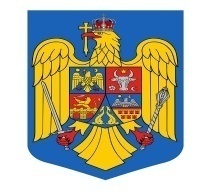 COMUNA DALNIC                                                                PRIMARIANr. 816/06.03.2020ANUNȚComuna Dalnic, în conformitate cu prevederile Legii nr. 52/2003, aduce la cunoştinţă publică iniţiativa Primarului Comunei Dalnic, dl. Marti István, privind elaborarea următoarelor proiecte de hotărâri: Proiect de hotărâre privind aprobarea indexării cu rata inflației a impozitelor şi taxelor locale care constau într-o anumită sumă în lei sau care sunt stabilite pe baza unei anumite sume în lei;	Textul proiectelor de hotărâre pot fi consultate la sediul Primăriei Comunei Dalnic și pe site-ul: www.dalnic.ro.Cei interesaţi pot transmite, depune în scris propuneri, sugestii sau opinii exprimate în scris, conţinând numele, prenumele, domiciliul şi nr. de telefon al semnatarului, la Primăria comunei Dalnic sau la adresa de e-mail:comunadalnic@yahoo.com, până la data de 10 aprilie 2020.PRIMAR,Marti István